Baccalauréat Professionnel« Maintenance des Équipements Industriels »ÉPREUVE E2 : Analyse et préparation d'une activité de maintenanceSESSION 2017A partir d’un dysfonctionnement identifié sur un bien industriel pluritechnologique, l’épreuve permet de vérifier que le candidat a acquis tout ou partie des compétences suivantes :	CP 2.3	Analyser les solutions de gestion, de distribution, de conversion des énergies 			pneumatique, hydraulique et électrique,	CP 3.1	Préparer son intervention,	CP 3.2	Emettre des propositions d'améliorations d'un bien.Les supports retenus sont liés à la spécialité Maintenance des Équipements IndustrielsCe sujet comporte : 13 pagesDossier présentation	page 	2/13Dossier questions-réponses	pages 3/13 à 13/13Matériel autorisé :Une calculatrice de poche à fonctionnement autonome, sans imprimante et sans aucun moyen de transmission, à l’exclusion de tout autre élément matériel ou documentaire (circulaire n°99-186 du 16 novembre 1999 ; B.O.E.N. n°42).DOSSIER PRÉSENTATIONPrésentation de l’entreprise :L’entreprise fabrique et commercialise des engins de chantier dans les domaines de la construction, des mines et des forêts. Ses usines mondialement implantées fabriquent et/ou assemblent les différentes parties de ces engins. L’usine dans laquelle se déroule l’intervention est spécialisée dans la fabrication d’éléments usinés et mécano-soudés, elle assemble aussi 4 gammes de produit. Notre étude porte sur la ligne de fabrication des axes de maillon de chaîne de chargeuses à chaîne.Présentation de la ligne de fabrication des axes :L'axe est usiné par un tour numérique. Puis il est évacué automatiquement et mis sur un convoyeur. La pièce déposée avance d'un pas convoyeur jusqu'à remplissage du tapis convoyeur. Quand le convoyeur est plein, l'axe est dans le poste de prise en "Vé". Un robot vient saisir la pièce pour la stocker dans des caisses.Une vue générale de la ligne de fabrication est représentée dans le DTR 2/10.Equipement avant modification			Equipement après modificationDes vues détaillées des sous-ensembles modifiés sont représentées dans le DTR 2/10.DOSSIER QUESTIONS-RÉPONSESPROBLEMATIQUE GENERALE :Des arrêts intempestifs de la ligne de fabrication proviennent de l’attente d’évacuation des axes par le robot.Une modification du convoyeur et la création d’une zone tampon permettra de ne plus stopper le cycle du tour.De plus cette modification permettra de gagner du temps de cycle au robot.Problématique n°1 :Le service de maintenance est chargé d’estimer les coûts de la modification afin de vérifier qu’elle sera amortie financièrement. Le coût de non production de la ligne est estimé à 500 €/heure. Le coût moyen d’intervention d’un technicien est de 40 €/heure.Q1-1 : Quel est le temps d’arrêt programmé de la machine (en heures) débordant sur sa production normale ?..………….. ………………………….. ………………………….. ………………………….. ………………Quel est le coût de cet arrêt ? ………………………………………………………………………………….Q1-2 : En fonction du temps nécessaire à la réalisation de chaque étape et du nombre de techniciens mobilisés, calculez le nombre d’heures « intervention technicien » nécessaires pour la réalisation de cette modification. …………………………………………………………………………………………………………………Quel est le coût de cette main d’œuvre ? ………………………….……………………………………………Q1-3 : Quel est le total des coûts en matériels et fournitures ? ……………………………………………………..Q1-4 : Les arrêts de production du tour dus à l’attente du robot sont de 90 minutes par mois en moyenne.Quel coût cela représente-t-il par mois ? ……………………….……………………………………………...Q1-5 : Grâce à l’intervention de modification, ces arrêts seront supprimés. L’estimation du coût de l’intervention est arrondie à 6000 €.Dans combien de temps l’intervention sera-t-elle amortie ? ………………………….………………………Q1-6 : La durée de production moyenne de ce type de pièce est de 40 mois. La production de cette ligne a débuté 15 mois auparavant.L’intervention est-elle justifiée ? Argumentez votre réponse : ………………………………………………………………………………………………………………………………………………………………………..Problématique n°2 :Un nouveau coffret électrique équipé d’un automate permet de rendre autonome l’ensemble « convoyeur/zone tampon ». Un nouveau détecteur est nécessaire dans la « zone tampon ». Vous devez finaliser le choix du nouveau matériel et compléter les nouveaux schémas.Q2-1 : La référence du nouvel automate est la suivante : TWDLCDA16DRFQuelle est la tension d’alimentation de cet automate ? …………………………………...…………………Complétez le schéma électrique de commande DQR 6/13 zone1.Q2-2 : L’alimentation des entrées de l’automate se fera grâce à son alimentation interne en logique positive.Complétez le schéma de commande (DQR 6/13 zone 2).Q2-3 : Pour des raisons d’uniformisation avec l’armoire de commande du tour, toutes les sorties automates seront alimentées en 24V alternatif.Caractéristiques : réseau 3x400V sans neutre, sorties alimentées en 24VAC TBTP, puissance 40 VA.	Donnez les références du transformateur « T1 » (dans le bon de commande ci-dessous).Complétez le schéma électrique de puissance (DQR 7/13 zone 3) en implantant le transformateur T1.Q2-4 : L’ajout d’une mise en référence dans le « vé » de préhension robot nécessite l’installation d’un nouveau détecteur.Caractéristiques : détection de proximité inductif, technologie 2 fils, 24VDC, diamètre 12 fileté M12x1, fonction NO, raccord par câble 2 m.Le détecteur « s6 » signale que la pièce est en position de référence pour la préhension du robot.	Complétez le bon de commande ci-dessous.	Complétez le schéma de commande (DQR 6/13 zone 4) en implantant le détecteur.Problématique n°3 :Vous devez vérifier la compatibilité des composants de protection conservés sur le circuit de puissance d'alimentation du nouveau motoréducteur. Vous devez installer les protections du transformateur "T1".Q3-1 : Référence du nouveau motoréducteur : LS 63 M (0,18KW)Calculez son intensité nominale absorbée en détaillant votre calcul : Pa=U.I.√3.cosφ  et  =Pu/Pa.(Vous donnerez votre réponse au centième).……………………………………………………………………………………………………………………….……………………………………………………………………………………………………………………….……………………………………………………………………………………………………………………….Q3-2 : Relevez les caractéristiques du composant « F1 ».Q3-3 : Le composant « F1 » peut-il être conservé ? ………………………………………………………………...	Justifiez votre réponse : …………………………………………………………………………………………Q3-4 : Donnez la désignation et la fonction du composant « Q1 ».Q3-5 : Le composant « Q1 » est équipé de fusibles « 2A Am ».Donnez la signification de ces caractéristiques :	« 2A » …………………………………………………							« Am » ………………………………………..............Ces fusibles peuvent-ils être conservés ? …………………………………………………………………….	Justifiez votre réponse : …………………………………………………………………………………………Q3-6 : Choisissez les composants de protection du primaire "Q2" et du secondaire "Q3" du transformateur "T1" (schéma électrique de puissance DQR 7/13).	Complétez le schéma électrique de puissance en implantant le composant de protection du primaire (DQR 7/13 zone 7) et le composant de protection du secondaire (DQR 7/13 zone 8).Schéma électrique de commande :Schéma électrique de puissance :Problématique n°4 :La nouvelle « zone tampon » implique des modifications de la partie pneumatique. Vous devez choisir les composants et compléter les nouveaux schémas.Q4-1 : L’évacuation des axes, de la zone accumulation au vé de préhension, s’effectuera par un vérin double effet « 2A ».Caractéristiques du vérin : diamètre 12 mm, course 100 mm, amortissement pneumatique réglable.Complétez le bon de commande pneumatique (page suivante).Complétez le schéma pneumatique (DQR 8/13 zone 1).Q4-2 : On désire pouvoir régler les vitesses de déplacement du vérin.« 2V2 » réglage de la vitesse en rentrée de tige, « 2V3 » réglage de la vitesse en sortie de tige.Caractéristiques des composants : montage sur coffret (en ligne), raccordement G1/8.Complétez le bon de commande pneumatique (page suivante).Complétez le schéma pneumatique (DQR 8/13 zone 2).Q4-3 : L’alimentation du vérin se fera par un distributeur (interface électropneumatique) « 2V1 ».Caractéristiques : 4/2, monostable, commande électrique 24V~, raccordement Ø 4 extérieur, électrovanne avec LED commande manuelle à tournevis.Complétez le bon de commande pneumatique (ci-dessous).Complétez le schéma pneumatique (DQR 8/13 zone 3).Complétez le schéma de l’automate (DQR 6/13 zone6) en implantant l’électrovanne « 2YV14 »(Voir tableau d’affectation des sorties DQR10/13). Schéma pneumatique :Problématique n°5 :Pour la mise en place de ce vérin d’évacuation 2A, nous avons besoin de régler la pression pneumatique de son circuit.Q5-1 : Calculez la pression minimum nécessaire au vérin d’évacuation pour pouvoir pousser les axes.Ø vérin 12 mm, poids d’un axe 52N. Vous détaillerez vos calculs.……………………………………………………………………………………………………………………….……………………………………………………………………………………………………………………….……………………………………………………………………………………………………………………….……………………………………………………………………………………………………………………….Q5-2 : Sur quel composant doit-on régler la pression pour ce mouvement ?Problématique n°6 :L’installation du nouvel automate nécessite la création d’un programme ainsi que la création de documents techniques.Q6-1 : Complétez les tableaux d’affectation des entrées/sorties de l’automate ci-après.Q6-2 : Complétez l’extrait de GRAFCET « point de vue automate » ci-dessous.Problématique n°7 :L’intervention nécessite un arrêt machine réduit au minimum. Vous devez finaliser la planification de l’intervention.Pour les questions Q7-1 à Q7-3 vous devez compléter le tableau « planning d’intervention » (DQR 11/13). Noircissez les cases correspondant à vos réponses.Q7-1 : Les étapes de l’intervention doivent être planifiées. Ces différentes étapes sont détaillées dans le tableau « description de l’intervention ». Par exemple l’étape « préparation » est la première réalisée le vendredi de 9h à 16h et l’étape « nettoyage, essai » est la dernière réalisée le lundi de 4h à 6h.Planifiez les horaires de réalisation des étapes de connexion, dépose et montage.Complétez le Planning d’intervention, (DQR 11/13 zone Etape d’intervention).Q7-2 : Les techniciens intervenant à chaque étape doivent être planifiés. Par exemple le technicien B intervient le vendredi de 9h à 16h pour réaliser l’étape de préparation. Les niveaux d’habilitation et les présences des techniciens sont donnés dans le « planning technicien atelier B».Quels techniciens doivent intervenir pour l’étape de déconnexion ?Complétez le Planning d’intervention (DQR 11/13 zone Technicien intervenant).Q7-3 : Certains matériels spécifiques doivent être réservés. Par exemple le transpalette est réservé le vendredi de 9h à 16h (pour l’étape de préparation) et le lundi de 4h à 6h (pour l’étape de nettoyage).Déterminez les réservations de la grue d’atelier, des élingues et du poste à souder.Complétez le Planning d’intervention (DQR 11/13 zone Réservation du Matériel Spécifique).Problématique n°8 :Vous devez installer des nouveaux composants afin de protéger les intervenants.Vous devez préparer la sécurité des interventions.Q8-1 : Afin de pouvoir consigner l’armoire lors de futures interventions, on doit ajouter un composant que l’on nommera « QG ».Caractéristiques : Montage sur porte, 12A.	Complétez le bon de commande ci-dessous.Complétez le schéma électrique de puissance (DQR 7/13 zone 5).Q8-2 : Afin de pouvoir intervenir ultérieurement en toute sécurité sur le sous ensemble vous devez rajouter un dispositif permettant de sectionner et de purger le circuit pneumatique « OV2 ».Caractéristiques : mise en pression standard, débit d’air entrée/sortie 6l/min.Complétez le bon de commande pneumatique (ci-dessous).Complétez le schéma pneumatique (DQR 8/13 zone 4) ainsi que sa codification.Q8-3 : Pour quelles étapes de l’intervention des E.P.I. et E.P.C. spécifiques sont-elles nécessaires ?(Cochez les cases correspondantes).Q8-4 : Vous êtes chargé de réaliser la consignation avant de faire vous-même cette intervention.Que devez-vous trouver dans le « kit de consignation » ?	Complétez les étapes de cette consignation.Chargeuses à chaînechaîne de transmissionAxes du maillon de chaîne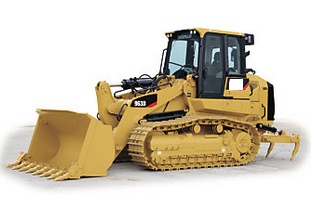 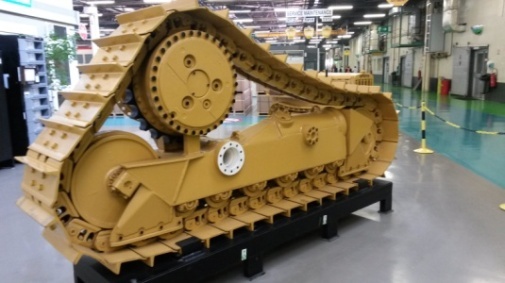 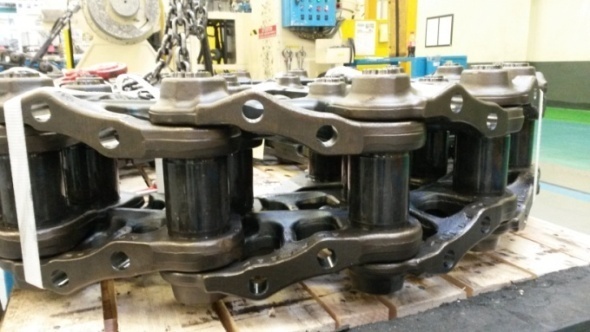 N° de la questionIntitulé de la questionDocuments utiles pour répondre à la questionTemps conseilléBarèmeQ1Gestion de maintenanceDTR 3/10 ; DTR 4/10Temps conseillé :30 minBarème : ….. / 24Q2Modifications de la partie commandeDQR 6/13 ; DQR 7/13DTR 5/10 ; DTR 6/10 ; DTR 7/10Temps conseillé :30minBarème : ….. / 24DésignationRéférenceQuantité…………………………………..……………….….………………………………………………………..DésignationRéférenceQuantité…………………………………………………….………………………………..…………………………..Q3Sécurité des biensDQR 7/13 ;DTR 6/10 ; DTR 7/10Temps conseillé :30 minBarème : ….. / 26RéférenceDésignationFonctionPlage de réglageLRD 04…………………………..…………..…………………………..…………..…………………………..…………..…………………………..…………..…………….……..DésignationFonction…………………………..…………..…………………………..…………..…………………………..…………..…………………………..…………..DésignationRéférenceQ2…………………………………………………….………………………………………………..Q3…………………………………………………….………………………………………………..Vérin déchet tour rentréArrêt convoyeurAccumulation pleinAccumulation ½ chargePrésence pièce  accumulateurPrésence pièce véQ4Modifications pneumatiquesDQR 8/13 ; DQR10/13DTR 8/10 ; DTR 9/10Temps conseillé :35 minBarème : ….. / 30Bon de commande pneumatiqueBon de commande pneumatiqueBon de commande pneumatiqueBon de commande pneumatiqueDésignationRéférenceQuantitéQ4-1…………………………………………………….………………………………..……………………..Q4-2…………………………………………………….………………………………..……………………..Q4-3…………………………………………………….………………………………..……………………..Q4-3…………………………………………………….………………………………..……………………..Q4-3…………………………………………………….………………………………..……………………..Q5Réglage de la pression pneumatiqueDQR 8/13 Temps conseillé :15 minBarème :….. / 10MnémoniqueDésignation………………………………..…………………………………...………………………………….......Q6AutomatismeDQR 6/13; DQR8/13; DQR 9/13; DQR 10/13DTR 10/10Temps conseillé :30 minBarème : ….. / 26EntréesEntréesEntréesEntréesFonctionDésignationNomAffectation automate……………………………………………Détecteur I.L.S.s1%I1……………………………………………Détecteur de proximité inductifs2%I2Accumulation pleinDétecteur de proximité inductif………………..%I3Accumulation ½ chargeDétecteur de proximité inductif………………..%I4Présence pièce accumulateurDétecteur de proximité inductifs7%I5Présence pièce véDétecteur de proximité inductifs4%I6Pièce en référence (attente robot)Détecteur de proximité inductifs6%I7SortiesSortiesSortiesSortiesSortiesFonctionActionneurPré actionneurPilotageAffectation automateArrêt tapis tourXXXXXXXXXXXXXXXRelais K7 (armoire tour)XXXXXXXXXXXXXX………..…………………………….XXXXXXXXXXXXXXXRelais K9 (armoire tour)XXXXXXXXXXXXXX%Q1Marche convoyeurMoteur M1…………………………….XXXXXXXXXXXXXX%Q2Mise en référenceVérin sans tige 1A…………………………….…………………………%Q3Evacuation axeVérin double effet 2ADistributeur 2V1Electrovanne 2YV14%Q4Q7Planification de l’interventionDQR 11/13DTR 3/10 ; DTR 4/10Temps conseillé :35 minBarème : ….. / 30Planning d’interventionPlanning d’interventionPlanning d’interventionPlanning d’interventionPlanning d’interventionPlanning d’interventionPlanning d’interventionPlanning d’interventionPlanning d’interventionPlanning d’interventionPlanning d’interventionPlanning d’interventionPlanning d’interventionPlanning d’interventionPlanning d’interventionPlanning d’interventionPlanning d’interventionPlanning d’interventionPlanning d’interventionPlanning d’interventionPlanning d’interventionPlanning d’interventionPlanning d’interventionPlanning d’interventionPlanning d’interventionPlanning d’interventionPlanning d’interventionPlanning d’interventionPlanning d’interventionPlanning d’interventionPlanning d’interventionPlanning d’interventionPlanning d’interventionPlanning d’interventionPlanning d’interventionPlanning d’interventionPlanning d’interventionPlanning d’interventionAtelier :   B              Ligne : Usinage axe 1              Sous-ensemble : Convoyeur tour/robot             semaine : 32/33Atelier :   B              Ligne : Usinage axe 1              Sous-ensemble : Convoyeur tour/robot             semaine : 32/33Atelier :   B              Ligne : Usinage axe 1              Sous-ensemble : Convoyeur tour/robot             semaine : 32/33Atelier :   B              Ligne : Usinage axe 1              Sous-ensemble : Convoyeur tour/robot             semaine : 32/33Atelier :   B              Ligne : Usinage axe 1              Sous-ensemble : Convoyeur tour/robot             semaine : 32/33Atelier :   B              Ligne : Usinage axe 1              Sous-ensemble : Convoyeur tour/robot             semaine : 32/33Atelier :   B              Ligne : Usinage axe 1              Sous-ensemble : Convoyeur tour/robot             semaine : 32/33Atelier :   B              Ligne : Usinage axe 1              Sous-ensemble : Convoyeur tour/robot             semaine : 32/33Atelier :   B              Ligne : Usinage axe 1              Sous-ensemble : Convoyeur tour/robot             semaine : 32/33Atelier :   B              Ligne : Usinage axe 1              Sous-ensemble : Convoyeur tour/robot             semaine : 32/33Atelier :   B              Ligne : Usinage axe 1              Sous-ensemble : Convoyeur tour/robot             semaine : 32/33Atelier :   B              Ligne : Usinage axe 1              Sous-ensemble : Convoyeur tour/robot             semaine : 32/33Atelier :   B              Ligne : Usinage axe 1              Sous-ensemble : Convoyeur tour/robot             semaine : 32/33Atelier :   B              Ligne : Usinage axe 1              Sous-ensemble : Convoyeur tour/robot             semaine : 32/33Atelier :   B              Ligne : Usinage axe 1              Sous-ensemble : Convoyeur tour/robot             semaine : 32/33Atelier :   B              Ligne : Usinage axe 1              Sous-ensemble : Convoyeur tour/robot             semaine : 32/33Atelier :   B              Ligne : Usinage axe 1              Sous-ensemble : Convoyeur tour/robot             semaine : 32/33Atelier :   B              Ligne : Usinage axe 1              Sous-ensemble : Convoyeur tour/robot             semaine : 32/33Atelier :   B              Ligne : Usinage axe 1              Sous-ensemble : Convoyeur tour/robot             semaine : 32/33Atelier :   B              Ligne : Usinage axe 1              Sous-ensemble : Convoyeur tour/robot             semaine : 32/33Atelier :   B              Ligne : Usinage axe 1              Sous-ensemble : Convoyeur tour/robot             semaine : 32/33Atelier :   B              Ligne : Usinage axe 1              Sous-ensemble : Convoyeur tour/robot             semaine : 32/33Atelier :   B              Ligne : Usinage axe 1              Sous-ensemble : Convoyeur tour/robot             semaine : 32/33Atelier :   B              Ligne : Usinage axe 1              Sous-ensemble : Convoyeur tour/robot             semaine : 32/33Atelier :   B              Ligne : Usinage axe 1              Sous-ensemble : Convoyeur tour/robot             semaine : 32/33Atelier :   B              Ligne : Usinage axe 1              Sous-ensemble : Convoyeur tour/robot             semaine : 32/33Atelier :   B              Ligne : Usinage axe 1              Sous-ensemble : Convoyeur tour/robot             semaine : 32/33Atelier :   B              Ligne : Usinage axe 1              Sous-ensemble : Convoyeur tour/robot             semaine : 32/33Atelier :   B              Ligne : Usinage axe 1              Sous-ensemble : Convoyeur tour/robot             semaine : 32/33Atelier :   B              Ligne : Usinage axe 1              Sous-ensemble : Convoyeur tour/robot             semaine : 32/33Atelier :   B              Ligne : Usinage axe 1              Sous-ensemble : Convoyeur tour/robot             semaine : 32/33Atelier :   B              Ligne : Usinage axe 1              Sous-ensemble : Convoyeur tour/robot             semaine : 32/33Atelier :   B              Ligne : Usinage axe 1              Sous-ensemble : Convoyeur tour/robot             semaine : 32/33Atelier :   B              Ligne : Usinage axe 1              Sous-ensemble : Convoyeur tour/robot             semaine : 32/33Atelier :   B              Ligne : Usinage axe 1              Sous-ensemble : Convoyeur tour/robot             semaine : 32/33Atelier :   B              Ligne : Usinage axe 1              Sous-ensemble : Convoyeur tour/robot             semaine : 32/33Atelier :   B              Ligne : Usinage axe 1              Sous-ensemble : Convoyeur tour/robot             semaine : 32/33Atelier :   B              Ligne : Usinage axe 1              Sous-ensemble : Convoyeur tour/robot             semaine : 32/33Type d’intervention : modifications mécaniques du convoyeur, installation d’un coffret électrique indépendant.Type d’intervention : modifications mécaniques du convoyeur, installation d’un coffret électrique indépendant.Type d’intervention : modifications mécaniques du convoyeur, installation d’un coffret électrique indépendant.Type d’intervention : modifications mécaniques du convoyeur, installation d’un coffret électrique indépendant.Type d’intervention : modifications mécaniques du convoyeur, installation d’un coffret électrique indépendant.Type d’intervention : modifications mécaniques du convoyeur, installation d’un coffret électrique indépendant.Type d’intervention : modifications mécaniques du convoyeur, installation d’un coffret électrique indépendant.Type d’intervention : modifications mécaniques du convoyeur, installation d’un coffret électrique indépendant.Type d’intervention : modifications mécaniques du convoyeur, installation d’un coffret électrique indépendant.Type d’intervention : modifications mécaniques du convoyeur, installation d’un coffret électrique indépendant.Type d’intervention : modifications mécaniques du convoyeur, installation d’un coffret électrique indépendant.Type d’intervention : modifications mécaniques du convoyeur, installation d’un coffret électrique indépendant.Type d’intervention : modifications mécaniques du convoyeur, installation d’un coffret électrique indépendant.Type d’intervention : modifications mécaniques du convoyeur, installation d’un coffret électrique indépendant.Type d’intervention : modifications mécaniques du convoyeur, installation d’un coffret électrique indépendant.Type d’intervention : modifications mécaniques du convoyeur, installation d’un coffret électrique indépendant.Type d’intervention : modifications mécaniques du convoyeur, installation d’un coffret électrique indépendant.Type d’intervention : modifications mécaniques du convoyeur, installation d’un coffret électrique indépendant.Type d’intervention : modifications mécaniques du convoyeur, installation d’un coffret électrique indépendant.Type d’intervention : modifications mécaniques du convoyeur, installation d’un coffret électrique indépendant.Type d’intervention : modifications mécaniques du convoyeur, installation d’un coffret électrique indépendant.Type d’intervention : modifications mécaniques du convoyeur, installation d’un coffret électrique indépendant.Type d’intervention : modifications mécaniques du convoyeur, installation d’un coffret électrique indépendant.Type d’intervention : modifications mécaniques du convoyeur, installation d’un coffret électrique indépendant.Type d’intervention : modifications mécaniques du convoyeur, installation d’un coffret électrique indépendant.Type d’intervention : modifications mécaniques du convoyeur, installation d’un coffret électrique indépendant.Type d’intervention : modifications mécaniques du convoyeur, installation d’un coffret électrique indépendant.Type d’intervention : modifications mécaniques du convoyeur, installation d’un coffret électrique indépendant.Type d’intervention : modifications mécaniques du convoyeur, installation d’un coffret électrique indépendant.Type d’intervention : modifications mécaniques du convoyeur, installation d’un coffret électrique indépendant.Type d’intervention : modifications mécaniques du convoyeur, installation d’un coffret électrique indépendant.Type d’intervention : modifications mécaniques du convoyeur, installation d’un coffret électrique indépendant.Type d’intervention : modifications mécaniques du convoyeur, installation d’un coffret électrique indépendant.Type d’intervention : modifications mécaniques du convoyeur, installation d’un coffret électrique indépendant.Type d’intervention : modifications mécaniques du convoyeur, installation d’un coffret électrique indépendant.Type d’intervention : modifications mécaniques du convoyeur, installation d’un coffret électrique indépendant.Type d’intervention : modifications mécaniques du convoyeur, installation d’un coffret électrique indépendant.Type d’intervention : modifications mécaniques du convoyeur, installation d’un coffret électrique indépendant.jourjourvendredivendredivendredivendredivendredivendredivendredivendredivendredivendredivendredivendredivendredivendredivendredivendredivendredisamedisamedisamedisamedisamedisamedisamedisamedisamedilundilundilundilundilundilundi                         heure                          4    5   6    7   8   9  10  11 12 13  14 15 16 17  18 19 20        8   9  10  11 12 13  14 15 16     4    5   6    7   8   9                          heure                          4    5   6    7   8   9  10  11 12 13  14 15 16 17  18 19 20        8   9  10  11 12 13  14 15 16     4    5   6    7   8   9                          heure                          4    5   6    7   8   9  10  11 12 13  14 15 16 17  18 19 20        8   9  10  11 12 13  14 15 16     4    5   6    7   8   9                          heure                          4    5   6    7   8   9  10  11 12 13  14 15 16 17  18 19 20        8   9  10  11 12 13  14 15 16     4    5   6    7   8   9                          heure                          4    5   6    7   8   9  10  11 12 13  14 15 16 17  18 19 20        8   9  10  11 12 13  14 15 16     4    5   6    7   8   9                          heure                          4    5   6    7   8   9  10  11 12 13  14 15 16 17  18 19 20        8   9  10  11 12 13  14 15 16     4    5   6    7   8   9                          heure                          4    5   6    7   8   9  10  11 12 13  14 15 16 17  18 19 20        8   9  10  11 12 13  14 15 16     4    5   6    7   8   9                          heure                          4    5   6    7   8   9  10  11 12 13  14 15 16 17  18 19 20        8   9  10  11 12 13  14 15 16     4    5   6    7   8   9                          heure                          4    5   6    7   8   9  10  11 12 13  14 15 16 17  18 19 20        8   9  10  11 12 13  14 15 16     4    5   6    7   8   9                          heure                          4    5   6    7   8   9  10  11 12 13  14 15 16 17  18 19 20        8   9  10  11 12 13  14 15 16     4    5   6    7   8   9                          heure                          4    5   6    7   8   9  10  11 12 13  14 15 16 17  18 19 20        8   9  10  11 12 13  14 15 16     4    5   6    7   8   9                          heure                          4    5   6    7   8   9  10  11 12 13  14 15 16 17  18 19 20        8   9  10  11 12 13  14 15 16     4    5   6    7   8   9                          heure                          4    5   6    7   8   9  10  11 12 13  14 15 16 17  18 19 20        8   9  10  11 12 13  14 15 16     4    5   6    7   8   9                          heure                          4    5   6    7   8   9  10  11 12 13  14 15 16 17  18 19 20        8   9  10  11 12 13  14 15 16     4    5   6    7   8   9                          heure                          4    5   6    7   8   9  10  11 12 13  14 15 16 17  18 19 20        8   9  10  11 12 13  14 15 16     4    5   6    7   8   9                          heure                          4    5   6    7   8   9  10  11 12 13  14 15 16 17  18 19 20        8   9  10  11 12 13  14 15 16     4    5   6    7   8   9                          heure                          4    5   6    7   8   9  10  11 12 13  14 15 16 17  18 19 20        8   9  10  11 12 13  14 15 16     4    5   6    7   8   9                          heure                          4    5   6    7   8   9  10  11 12 13  14 15 16 17  18 19 20        8   9  10  11 12 13  14 15 16     4    5   6    7   8   9                          heure                          4    5   6    7   8   9  10  11 12 13  14 15 16 17  18 19 20        8   9  10  11 12 13  14 15 16     4    5   6    7   8   9                          heure                          4    5   6    7   8   9  10  11 12 13  14 15 16 17  18 19 20        8   9  10  11 12 13  14 15 16     4    5   6    7   8   9                          heure                          4    5   6    7   8   9  10  11 12 13  14 15 16 17  18 19 20        8   9  10  11 12 13  14 15 16     4    5   6    7   8   9                          heure                          4    5   6    7   8   9  10  11 12 13  14 15 16 17  18 19 20        8   9  10  11 12 13  14 15 16     4    5   6    7   8   9                          heure                          4    5   6    7   8   9  10  11 12 13  14 15 16 17  18 19 20        8   9  10  11 12 13  14 15 16     4    5   6    7   8   9                          heure                          4    5   6    7   8   9  10  11 12 13  14 15 16 17  18 19 20        8   9  10  11 12 13  14 15 16     4    5   6    7   8   9                          heure                          4    5   6    7   8   9  10  11 12 13  14 15 16 17  18 19 20        8   9  10  11 12 13  14 15 16     4    5   6    7   8   9                          heure                          4    5   6    7   8   9  10  11 12 13  14 15 16 17  18 19 20        8   9  10  11 12 13  14 15 16     4    5   6    7   8   9                          heure                          4    5   6    7   8   9  10  11 12 13  14 15 16 17  18 19 20        8   9  10  11 12 13  14 15 16     4    5   6    7   8   9                          heure                          4    5   6    7   8   9  10  11 12 13  14 15 16 17  18 19 20        8   9  10  11 12 13  14 15 16     4    5   6    7   8   9                          heure                          4    5   6    7   8   9  10  11 12 13  14 15 16 17  18 19 20        8   9  10  11 12 13  14 15 16     4    5   6    7   8   9                          heure                          4    5   6    7   8   9  10  11 12 13  14 15 16 17  18 19 20        8   9  10  11 12 13  14 15 16     4    5   6    7   8   9                          heure                          4    5   6    7   8   9  10  11 12 13  14 15 16 17  18 19 20        8   9  10  11 12 13  14 15 16     4    5   6    7   8   9                          heure                          4    5   6    7   8   9  10  11 12 13  14 15 16 17  18 19 20        8   9  10  11 12 13  14 15 16     4    5   6    7   8   9                          heure                          4    5   6    7   8   9  10  11 12 13  14 15 16 17  18 19 20        8   9  10  11 12 13  14 15 16     4    5   6    7   8   9                          heure                          4    5   6    7   8   9  10  11 12 13  14 15 16 17  18 19 20        8   9  10  11 12 13  14 15 16     4    5   6    7   8   9                          heure                          4    5   6    7   8   9  10  11 12 13  14 15 16 17  18 19 20        8   9  10  11 12 13  14 15 16     4    5   6    7   8   9                          heure                          4    5   6    7   8   9  10  11 12 13  14 15 16 17  18 19 20        8   9  10  11 12 13  14 15 16     4    5   6    7   8   9                          heure                          4    5   6    7   8   9  10  11 12 13  14 15 16 17  18 19 20        8   9  10  11 12 13  14 15 16     4    5   6    7   8   9                          heure                          4    5   6    7   8   9  10  11 12 13  14 15 16 17  18 19 20        8   9  10  11 12 13  14 15 16     4    5   6    7   8   9 Arrêt machineArrêt machineArrêt machineQ7-1 : Etapes de l’interventionQ7-1 : Etapes de l’interventionQ7-1 : Etapes de l’interventionQ7-1 : Etapes de l’interventionQ7-1 : Etapes de l’interventionQ7-1 : Etapes de l’interventionQ7-1 : Etapes de l’interventionQ7-1 : Etapes de l’interventionQ7-1 : Etapes de l’interventionQ7-1 : Etapes de l’interventionQ7-1 : Etapes de l’interventionQ7-1 : Etapes de l’interventionQ7-1 : Etapes de l’interventionQ7-1 : Etapes de l’interventionQ7-1 : Etapes de l’interventionQ7-1 : Etapes de l’interventionQ7-1 : Etapes de l’interventionQ7-1 : Etapes de l’interventionQ7-1 : Etapes de l’interventionQ7-1 : Etapes de l’interventionQ7-1 : Etapes de l’interventionQ7-1 : Etapes de l’interventionQ7-1 : Etapes de l’interventionQ7-1 : Etapes de l’interventionQ7-1 : Etapes de l’interventionQ7-1 : Etapes de l’interventionQ7-1 : Etapes de l’interventionQ7-1 : Etapes de l’interventionQ7-1 : Etapes de l’interventionQ7-1 : Etapes de l’interventionQ7-1 : Etapes de l’interventionQ7-1 : Etapes de l’interventionQ7-1 : Etapes de l’interventionQ7-1 : Etapes de l’interventionQ7-1 : Etapes de l’interventionQ7-1 : Etapes de l’interventionQ7-1 : Etapes de l’interventionQ7-1 : Etapes de l’interventionConnexionConnexionDéconnexionDéconnexionDéposeDéposeNettoyages, essaisNettoyages, essaisMontageMontagePréparationPréparationQ7-2 : Technicien intervenantQ7-2 : Technicien intervenantQ7-2 : Technicien intervenantQ7-2 : Technicien intervenantQ7-2 : Technicien intervenantQ7-2 : Technicien intervenantQ7-2 : Technicien intervenantQ7-2 : Technicien intervenantQ7-2 : Technicien intervenantQ7-2 : Technicien intervenantQ7-2 : Technicien intervenantQ7-2 : Technicien intervenantQ7-2 : Technicien intervenantQ7-2 : Technicien intervenantQ7-2 : Technicien intervenantQ7-2 : Technicien intervenantQ7-2 : Technicien intervenantQ7-2 : Technicien intervenantQ7-2 : Technicien intervenantQ7-2 : Technicien intervenantQ7-2 : Technicien intervenantQ7-2 : Technicien intervenantQ7-2 : Technicien intervenantQ7-2 : Technicien intervenantQ7-2 : Technicien intervenantQ7-2 : Technicien intervenantQ7-2 : Technicien intervenantQ7-2 : Technicien intervenantQ7-2 : Technicien intervenantQ7-2 : Technicien intervenantQ7-2 : Technicien intervenantQ7-2 : Technicien intervenantQ7-2 : Technicien intervenantQ7-2 : Technicien intervenantQ7-2 : Technicien intervenantQ7-2 : Technicien intervenantQ7-2 : Technicien intervenantQ7-2 : Technicien intervenantTech. ATech. ATech. BTech. BTech. CTech. CTech. DTech. DTech. ETech. EQ7-3 : Réservation du matériel spécifiqueQ7-3 : Réservation du matériel spécifiqueQ7-3 : Réservation du matériel spécifiqueQ7-3 : Réservation du matériel spécifiqueQ7-3 : Réservation du matériel spécifiqueQ7-3 : Réservation du matériel spécifiqueQ7-3 : Réservation du matériel spécifiqueQ7-3 : Réservation du matériel spécifiqueQ7-3 : Réservation du matériel spécifiqueQ7-3 : Réservation du matériel spécifiqueQ7-3 : Réservation du matériel spécifiqueQ7-3 : Réservation du matériel spécifiqueQ7-3 : Réservation du matériel spécifiqueQ7-3 : Réservation du matériel spécifiqueQ7-3 : Réservation du matériel spécifiqueQ7-3 : Réservation du matériel spécifiqueQ7-3 : Réservation du matériel spécifiqueQ7-3 : Réservation du matériel spécifiqueQ7-3 : Réservation du matériel spécifiqueQ7-3 : Réservation du matériel spécifiqueQ7-3 : Réservation du matériel spécifiqueQ7-3 : Réservation du matériel spécifiqueQ7-3 : Réservation du matériel spécifiqueQ7-3 : Réservation du matériel spécifiqueQ7-3 : Réservation du matériel spécifiqueQ7-3 : Réservation du matériel spécifiqueQ7-3 : Réservation du matériel spécifiqueQ7-3 : Réservation du matériel spécifiqueQ7-3 : Réservation du matériel spécifiqueQ7-3 : Réservation du matériel spécifiqueQ7-3 : Réservation du matériel spécifiqueQ7-3 : Réservation du matériel spécifiqueQ7-3 : Réservation du matériel spécifiqueQ7-3 : Réservation du matériel spécifiqueQ7-3 : Réservation du matériel spécifiqueQ7-3 : Réservation du matériel spécifiqueQ7-3 : Réservation du matériel spécifiqueQ7-3 : Réservation du matériel spécifiqueTranspaletteTranspaletteGrue d’atelierGrue d’atelierElinguesElinguesPoste à souder Poste à souder Q8SécuritéDQR 7/13 ; DQR 8/13DTR 3/10 ; DTR 8/10 ; DTR 10/10Temps conseillé :35 minBarème : ….. / 30DésignationRéférenceQuantité…………………………………………………….………………………………..…………………………..Bon de commandeBon de commandeBon de commandeDésignationRéférenceQuantité…………………………………………………….………………………………..……………………..ConnexionDéconnexionDéposeMontagePréparationKit de consignationKit E.P.C. BalisageRideau de protection soudurekit de consignationkit de consignation-……………………………………………………-……………………………………………………-……………………………………………………-……………………………………………………-……………………………………………………- MALT + CCTEtapesAction1-Pré-identification2-…………………………………………………………………………….3-…………………………………………………………………………….4-…………………………………………………………………………….5-…………………………………………………………………………….6-Mise à la terre et en court-circuit